S4 Appendix: Kaplan-Meier survival curves comparing sepsis cases to no sepsis controlsFigure A2 shows Kaplan-Meier survival curves comparing sepsis cases to no sepsis controls. Mortality was high among sepsis cases, particularly in the first year of cancer diagnosis. The 5-year overall survival rate for haematology patients with sepsis was 29.1%(95% CI,28.2-30.0) and 66.5%(95% CI,65.6-67.4) for those without sepsis. In the solid tumour cancer group, the 5-year overall survival for patients with and without sepsis was 28.4%(95% CI,28.0-28.8) and 54.2%(95% CI,53.8-54.6), respectively. The difference in five-year overall survival between cancer patients with sepsis and without sepsis was statistically significant (log rank test p<0.001) across both cancer types.  Figure A2: Kaplan-Meier survival curves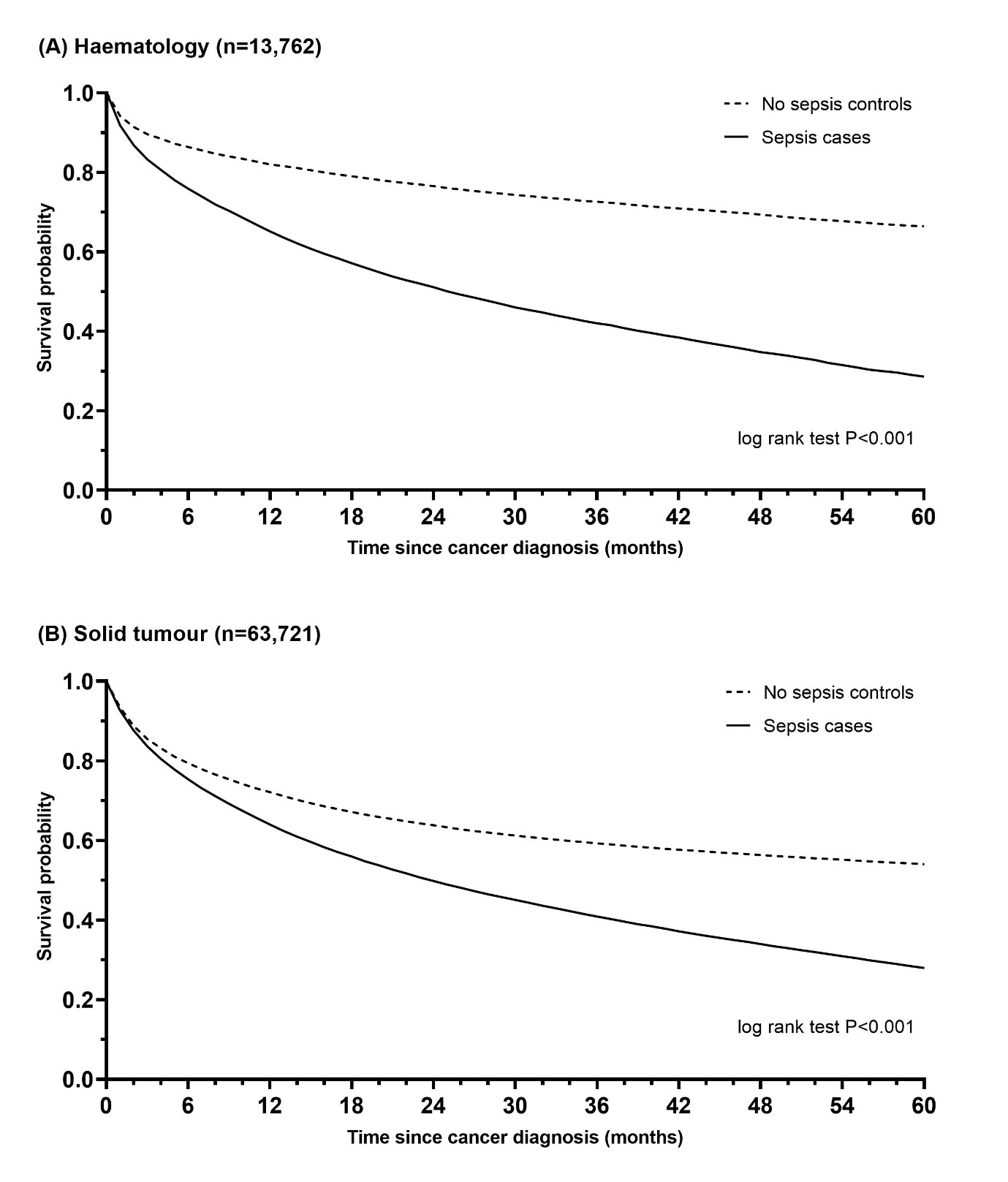 